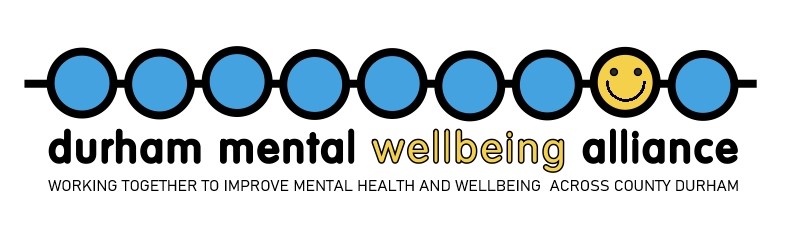 This referral form is available in large print, other languages and formats upon request. REFERRAL FORM - (Agency/Carer form)Durham Mental Wellbeing AllianceIs support provided by any of the following? Please provide detailsIn which areas is support required?Additional information – please DO NOT leave blank:RISK ASSESSMENT				NB: This Section MUST be completedPlease use the following definitions to answer the questions:AUTHORISATIONCONSENTEQUAL OPPORTUNITIES – required by Commissioner for funding purposesWe aim to promote equality and inclusion to ensure fair access to the service in line with the Equalities Act 2010.  These questions are used to monitor access to the service and are not used to make decisions on eligibility or allocation.  We will not discriminate unlawfully and our Equality Protocol is available on request.  Please send this form by email or postPost – DMWA Referrals, Waddington St Centre 3 Waddington St, Durham DH1 4BGEmail – Referrals2DMWA@homegroup.org.ukREFERRAL:(To be completed by DMWA referral coordinator)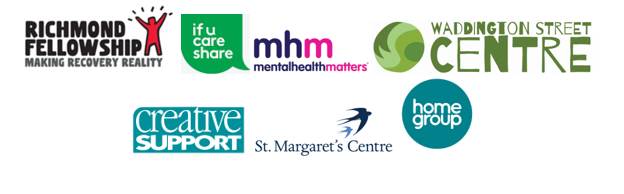 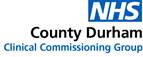 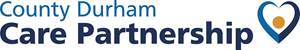 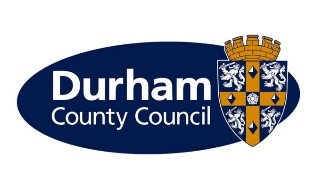  Data Protection Statement Data Protection Statement Data Protection StatementIn order to help us deliver efficient services and to manage your relationship with us, we need to collect relevant personal details from you. In the first instance Home Group Ltd will receive your referral on behalf of DMWA. Home Group Ltd will comply with the General Data Protection Regulation and Data Protection Act 2018 when dealing with personal data. This means that your personal data will be processed in accordance with the law. Please note in some circumstances we may share your personal data with external third parties. For more information on how we process your personal data, including on data security, data retention and lawful processing bases, please access our full privacy notice at: www.homegroup.org.uk/Privacy-PolicyIn order to help us deliver efficient services and to manage your relationship with us, we need to collect relevant personal details from you. In the first instance Home Group Ltd will receive your referral on behalf of DMWA. Home Group Ltd will comply with the General Data Protection Regulation and Data Protection Act 2018 when dealing with personal data. This means that your personal data will be processed in accordance with the law. Please note in some circumstances we may share your personal data with external third parties. For more information on how we process your personal data, including on data security, data retention and lawful processing bases, please access our full privacy notice at: www.homegroup.org.uk/Privacy-PolicyIn order to help us deliver efficient services and to manage your relationship with us, we need to collect relevant personal details from you. In the first instance Home Group Ltd will receive your referral on behalf of DMWA. Home Group Ltd will comply with the General Data Protection Regulation and Data Protection Act 2018 when dealing with personal data. This means that your personal data will be processed in accordance with the law. Please note in some circumstances we may share your personal data with external third parties. For more information on how we process your personal data, including on data security, data retention and lawful processing bases, please access our full privacy notice at: www.homegroup.org.uk/Privacy-PolicyDetails of person being referred:Details of person being referred:Details of Referral Agency:Forename:                     Surname:Preferred Name: Address:Phone Number:Email Address:Date of Birth:NI Number:Preferred language:Interpreter or Signer required:Emergency Contact Name:What relation are they:Emergency Contact Phone:Forename:                     Surname:Preferred Name: Address:Phone Number:Email Address:Date of Birth:NI Number:Preferred language:Interpreter or Signer required:Emergency Contact Name:What relation are they:Emergency Contact Phone:Organisation name:Individual name:Address:Phone Number:Email Address:How long have you known the applicant?:Has consent been received for referral?:Details of Applicant’s Mental and Physical Health (e.g. diagnoses, disabilities, etc.)Details of Applicant’s Mental and Physical Health (e.g. diagnoses, disabilities, etc.)Details of Applicant’s Mental and Physical Health (e.g. diagnoses, disabilities, etc.)Applicant’s Priority Needs (e.g. identification of support required, accessibility requirements, and services needed):Applicant’s Priority Needs (e.g. identification of support required, accessibility requirements, and services needed):Applicant’s Priority Needs (e.g. identification of support required, accessibility requirements, and services needed):Type of serviceDetails of needsDetails of needs Group Based Support Outreach/Floating support Accommodation Specialist Support(incl Cruse Bereavement Support, Welfare Rights, Relate, If U Care Share, Aspire Women only support) Vocational 	 Employment SupportTypeContact name, organisation, phone number Family Member Friend Social Worker Probation Officer CPN Other Support Agencies Claiming benefits / maximising income Debt problems Access to training/ employment/ education Gaining access to other services Parenting or family problems Mental health problems Health and wellbeing Problems with alcohol Problems with drugs Homelessness issues  Suicide Bereavement  Befriending Socially Inclusive activities Emotional support Finding suitable accommodation Setting up home/furnishing home Maintaining accommodation Offending behaviours Resolving dispute with landlord Daily living skills – shopping, housework etc Reducing anti-social/offending behaviour Personal safety and security Domestic abuse Filling In forms/making phone calls Social skills/behaviour management Physical Health / Mobility Carers support(Use this space to provide any other areas of support required, priorities, personal history, interests, or any further information on the areas highlighted above).LOWIsolated or occasional instances of non-significant incidents and/or a low potential of incidents occurring or recurring.Isolated or occasional instances of non-significant incidents and/or a low potential of incidents occurring or recurring.Isolated or occasional instances of non-significant incidents and/or a low potential of incidents occurring or recurring.Isolated or occasional instances of non-significant incidents and/or a low potential of incidents occurring or recurring.Isolated or occasional instances of non-significant incidents and/or a low potential of incidents occurring or recurring.Isolated or occasional instances of non-significant incidents and/or a low potential of incidents occurring or recurring.MEDIUMMore frequent/regular incidents and/or of a more significant natureMore frequent/regular incidents and/or of a more significant natureMore frequent/regular incidents and/or of a more significant natureMore frequent/regular incidents and/or of a more significant natureMore frequent/regular incidents and/or of a more significant natureMore frequent/regular incidents and/or of a more significant natureHIGHLikely, severe or significantLikely, severe or significantLikely, severe or significantLikely, severe or significantLikely, severe or significantLikely, severe or significantCategoryCategoryLLMHCommentsDoes the applicant have a history/is there a risk of any of the following violent offences/incidents to others:Does the applicant have a history/is there a risk of any of the following violent offences/incidents to others:Does the applicant have a history/is there a risk of any of the following violent offences/incidents to others:Does the applicant have a history/is there a risk of any of the following violent offences/incidents to others:Does the applicant have a history/is there a risk of any of the following violent offences/incidents to others:Does the applicant have a history/is there a risk of any of the following violent offences/incidents to others:Does the applicant have a history/is there a risk of any of the following violent offences/incidents to others:Physical abuse Physical abuse Describe below potential triggers and who is at risk:Mental abuseMental abuseDescribe below potential triggers and who is at risk:Sexual abuseSexual abuseDescribe below potential triggers and who is at risk:Racial abuseRacial abuseDescribe below potential triggers and who is at risk:Verbal abuseVerbal abuseDescribe below potential triggers and who is at risk:Damage to property/arsonDamage to property/arsonDescribe below potential triggers and who is at risk:Is there a history of or risk from others/client’s vulnerability of any of the following?Is there a history of or risk from others/client’s vulnerability of any of the following?Is there a history of or risk from others/client’s vulnerability of any of the following?Is there a history of or risk from others/client’s vulnerability of any of the following?Is there a history of or risk from others/client’s vulnerability of any of the following?Is there a history of or risk from others/client’s vulnerability of any of the following?Is there a history of or risk from others/client’s vulnerability of any of the following?SuicideSuicideIf any identified, please give further information including triggers, details of incidents etc:Self-harmSelf-harmIf any identified, please give further information including triggers, details of incidents etc:Accidental overdoseAccidental overdoseIf any identified, please give further information including triggers, details of incidents etc:Misuse/non-compliance of medicationMisuse/non-compliance of medicationIf any identified, please give further information including triggers, details of incidents etc:Abuse from othersAbuse from othersIf any identified, please give further information including triggers, details of incidents etc:VulnerabilityVulnerabilityIf any identified, please give further information including triggers, details of incidents etc:Mental health issuesMental health issuesIf any identified, please give further information including triggers, details of incidents etc:Substance misuseSubstance misuseIf any identified, please give further information including triggers, details of incidents etc:If you are a referral agency, please state how long you have known the Applicant?If you are a referral agency, please state how long you have known the Applicant?If you are a referral agency, please state how long you have known the Applicant?If you are a referral agency, please state how long you have known the Applicant?If you are a referral agency, please state how long you have known the Applicant?If you are a referral agency, please state how long you have known the Applicant?If you are a referral agency, please state how long you have known the Applicant?Is it safe to visit the Applicant at home?  Yes  No   If no, where is there another safe place? Is it safe to visit the Applicant at home?  Yes  No   If no, where is there another safe place? Is it safe to visit the Applicant at home?  Yes  No   If no, where is there another safe place? Is it safe to visit the Applicant at home?  Yes  No   If no, where is there another safe place? Is it safe to visit the Applicant at home?  Yes  No   If no, where is there another safe place? Is it safe to visit the Applicant at home?  Yes  No   If no, where is there another safe place? Is it safe to visit the Applicant at home?  Yes  No   If no, where is there another safe place? Has the Applicant ever been refused support?  Yes  No   If yes, please state why? Has the Applicant ever been refused support?  Yes  No   If yes, please state why? Has the Applicant ever been refused support?  Yes  No   If yes, please state why? Has the Applicant ever been refused support?  Yes  No   If yes, please state why? Has the Applicant ever been refused support?  Yes  No   If yes, please state why? Has the Applicant ever been refused support?  Yes  No   If yes, please state why? Has the Applicant ever been refused support?  Yes  No   If yes, please state why? Please provide any other relevant information:Please provide any other relevant information:Please provide any other relevant information:Please provide any other relevant information:Please provide any other relevant information:Please provide any other relevant information:Please provide any other relevant information:*HOUSING ONLY* Is there a history of difficulties regarding previous tenancies?*HOUSING ONLY* Is there a history of difficulties regarding previous tenancies?*HOUSING ONLY* Is there a history of difficulties regarding previous tenancies?*HOUSING ONLY* Is there a history of difficulties regarding previous tenancies?*HOUSING ONLY* Is there a history of difficulties regarding previous tenancies?*HOUSING ONLY* Is there a history of difficulties regarding previous tenancies?*HOUSING ONLY* Is there a history of difficulties regarding previous tenancies?Rent arrearsRent arrearsIf any identified, please give further details:Behaviour of friendsBehaviour of friendsIf any identified, please give further details:Neighbour disputesNeighbour disputesIf any identified, please give further details:Anti-social behaviourAnti-social behaviourIf any identified, please give further details:EvictionsEvictionsIf any identified, please give further details:HarassmentHarassmentIf any identified, please give further details:OtherOtherIf any identified, please give further details:I confirm that the information contained in this document is true and includes all relevant information required to correctly assess this referral. I confirm that the information contained in this document is true and includes all relevant information required to correctly assess this referral. I confirm that the information contained in this document is true and includes all relevant information required to correctly assess this referral. I confirm that the information contained in this document is true and includes all relevant information required to correctly assess this referral. Signed: (Applicant)Date: Signed: (Referral Agency)Date: If obtaining a signature was not possible, TICK to confirm you have the Applicant’s verbal authorisation: If obtaining a signature was not possible, TICK to confirm you have the Applicant’s verbal authorisation: If obtaining a signature was not possible, TICK to confirm you have the Applicant’s verbal authorisation: If obtaining a signature was not possible, TICK to confirm you have the Applicant’s verbal authorisation: Under the United Kingdom General Data Protection Regulation (UK GDPR) & The  Data Protection Act 2018 it is a requirement to obtain your consent to share information about you with other agencies and organisations who may be involved in providing services to you.  You have a right to prevent this and therefore do not have to consent if you do not want your information to be shared.  However, it may be difficult to provide you with some of the services you need if you do not give your consent.Once your referral has been made to the correct agency your information will be managed under that agencies own data protection policy and processes.  I give my permission for agencies to obtain further information from all other relevant agencies which may include, for example, Adult and Community Services, landlords, police, probation, benefits agencies and housing benefit offices.I understand that this information will only be made available to providers/organisations operating under the Durham Mental Wellbeing Alliance that are able to assist me to obtain the correct level of support and enable me to sustain independent accommodation.Under the United Kingdom General Data Protection Regulation (UK GDPR) & The  Data Protection Act 2018 it is a requirement to obtain your consent to share information about you with other agencies and organisations who may be involved in providing services to you.  You have a right to prevent this and therefore do not have to consent if you do not want your information to be shared.  However, it may be difficult to provide you with some of the services you need if you do not give your consent.Once your referral has been made to the correct agency your information will be managed under that agencies own data protection policy and processes.  I give my permission for agencies to obtain further information from all other relevant agencies which may include, for example, Adult and Community Services, landlords, police, probation, benefits agencies and housing benefit offices.I understand that this information will only be made available to providers/organisations operating under the Durham Mental Wellbeing Alliance that are able to assist me to obtain the correct level of support and enable me to sustain independent accommodation.Under the United Kingdom General Data Protection Regulation (UK GDPR) & The  Data Protection Act 2018 it is a requirement to obtain your consent to share information about you with other agencies and organisations who may be involved in providing services to you.  You have a right to prevent this and therefore do not have to consent if you do not want your information to be shared.  However, it may be difficult to provide you with some of the services you need if you do not give your consent.Once your referral has been made to the correct agency your information will be managed under that agencies own data protection policy and processes.  I give my permission for agencies to obtain further information from all other relevant agencies which may include, for example, Adult and Community Services, landlords, police, probation, benefits agencies and housing benefit offices.I understand that this information will only be made available to providers/organisations operating under the Durham Mental Wellbeing Alliance that are able to assist me to obtain the correct level of support and enable me to sustain independent accommodation.Under the United Kingdom General Data Protection Regulation (UK GDPR) & The  Data Protection Act 2018 it is a requirement to obtain your consent to share information about you with other agencies and organisations who may be involved in providing services to you.  You have a right to prevent this and therefore do not have to consent if you do not want your information to be shared.  However, it may be difficult to provide you with some of the services you need if you do not give your consent.Once your referral has been made to the correct agency your information will be managed under that agencies own data protection policy and processes.  I give my permission for agencies to obtain further information from all other relevant agencies which may include, for example, Adult and Community Services, landlords, police, probation, benefits agencies and housing benefit offices.I understand that this information will only be made available to providers/organisations operating under the Durham Mental Wellbeing Alliance that are able to assist me to obtain the correct level of support and enable me to sustain independent accommodation.Signed: (Applicant)Date:If obtaining a signature was not possible, TICK to confirm you have the Applicant’s verbal consent: If obtaining a signature was not possible, TICK to confirm you have the Applicant’s verbal consent: If obtaining a signature was not possible, TICK to confirm you have the Applicant’s verbal consent: If obtaining a signature was not possible, TICK to confirm you have the Applicant’s verbal consent: Gender'How does the applicant define their gender?  Male  Female  Non binary  other (please specify)Is the gender identity the same as sex assigned at birth?   Yes   No   Prefer not to say EthnicityEthnicityNationality British English Scottish Irish Northern Irish Welsh Other Prefer not to sayAsian Bangladeshi   Pakistani Indian             OtherBlack AfricanChinese or other ethnic group Chinese OtherGypsy and Traveller Gypsy		 Irish Traveller Other Mixed White and Black Carib	 White and Black Afr  White and Asian	 White and OtherWhite **White British	 Eastern European White Irish		 White Other Prefer not to say Not knownRace Gypsy or Irish Traveller White and Black Caribbean  White and Black African White and Asian                  Indian Pakistani                              Bangladeshi Chinese                               African Caribbean                           Arab Other                                  Prefer not to saySexual Orientation Gay / Lesbian Straight / Heterosexual	 Bisexual      Asexual Other – please specify  Prefer not to sayReligion/ BeliefReligion/ Belief Christianity – Catholic Christianity – Protestant Islam Nonreligious  Hinduism Chinese Traditional Buddhism Sikhism Spiritism Judaism Other Not known Prefer not to sayMarital/Civil Partnership StatusMarital/Civil Partnership Status Married Single Divorced Widowed Prefer not to say	 Not known Civil Partnership Dissolved Civil Partnership Separated Other Prefer not to say	 Not knownPregnant or given birth in the last 6 months?Yes  No  Prefer not to say  Not known DisabilityDisabilityDo you have a physical disability?Yes  No  Prefer not to say Do you have a learning disability?Yes  No  Prefer not to say A person is disabled under the Equality Act 2010 if they have a physical or mental impairment that has a ‘substantial’ and ‘long-term’ negative effect on their ability to do normal daily activities.A person is disabled under the Equality Act 2010 if they have a physical or mental impairment that has a ‘substantial’ and ‘long-term’ negative effect on their ability to do normal daily activities.Do you have a diagnosed Mental Health Condition?Yes  No  Prefer not to say Do you have an Autism Diagnosis?Yes  No  Prefer not to say Are you on the pathway for an exploration of an autism diagnosisYes  No  Prefer not to say Do you have a drug and/ or alcohol support need?Yes  No  Prefer not to say Date of Referral:	Referring Officer:	Designation:	Client Reference No:	